EQUALITY, DIVERSITY AND INCLUSION POLICY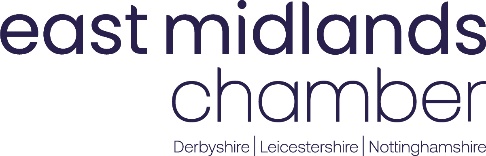 OVERVIEWThe Chamber is committed to promoting equality, diversity and inclusion and eliminating unlawful discrimination. To do this effectively the Chamber needs people from diverse backgrounds to ensure that it makes sound decisions that are representative of the different perspectives within society. The Chamber also believes that by making all our colleagues feel welcome and included, they will deliver the best possible outcomes for members/customers.The Chamber continually seeks ways to improve our way of working to be more inclusive and equal and have a Diversity and Inclusivity (D&I) internal working group made up of Champions from across the Chamber.PURPOSE OF THE POLICYThe policy’s purpose is to:Provide equality, fairness and respect for all in our employment and recruitment, whether fixed-term, temporary, permanent, part-time orfull-timeNot unlawfully discriminate because of the UK Equality Act 2010 protected characteristics of age, disability, gender reassignment, marriage and civil partnership, pregnancy and maternity, race (including colour, nationality, and ethnic or national origin), religion or belief, sex and sexual orientationOppose and avoid all forms of unlawful discrimination. This includes in pay and benefits, recruitment, terms and conditions of employment, dealing with grievances and discipline, dismissal, redundancy, leave for parents, requests for flexible working, and selection for employment, promotion, training or other developmental opportunities.CHAMBER COMMITMENTEncourage equality, diversity and inclusion in the workplace.Create a working environment free of bullying, harassment, victimisation and unlawful discrimination, promoting dignity and respect for all, and where individual differences and the contributions of all staff are recognised and valued.This commitment includes training managers and all other employees about their rights and responsibilities under the equality, diversity and inclusion policy. Responsibilities include colleagues conducting themselves to help the organisation provide equal opportunities in employment, and prevent bullying, harassment, victimisation and unlawful discrimination.All colleagues should understand they, as well as their employer, can be held liable for acts of bullying, harassment, victimisation and unlawful discrimination, in the course of their employment, against fellow employees, members/customers, suppliers and the public.Take seriously complaints of bullying, harassment, victimisation and unlawful discrimination by fellow employees, members/customers, suppliers, visitors, the public and any others in the course of the organisation’s work activities.Such acts will be dealt with as misconduct under the organisation’s grievance and/or disciplinary procedures, and appropriate action will be taken. Particularly serious complaints could amount to gross misconduct and lead to dismissal without notice.Further, sexual harassment may amount to both an employment rights matter and a criminal matter, such as in sexual assault allegations. In addition, harassment under theProtection from Harassment Act 1997 – which is not limited to circumstances where harassment relates to a protected characteristic – is a criminal offence.Make opportunities for training, development and progress available to all colleagues, who will be helped and encouraged to develop their full potential, so their talents and resources can be fully utilised to maximise the efficiency of the organisation.Decisions concerning staff being based on merit (apart from in any necessary and limited exemptions and exceptions allowed under the Equality Act).Review employment practices and procedures when necessary to ensure fairness, and also update them and the policy to take account of changes in the law.Monitor the make-up of the workforce regarding information such as age, sex, ethnic background, sexual orientation, religion or belief, and disability in encouraging equality, diversity and inclusion, and in meeting the aims and commitments set out in the equality, diversity and inclusion policy.Monitoring will also include assessing how the equality, diversity and inclusion policy, and any supporting action plan, are working in practice, reviewing them annually, and considering and taking action to address any issues.The Chamber has a D&I Internal Network to review, update and challenge processes and policies.DISCRIMINATIONYou must not unlawfully discriminate against or harass other people including current and former employees, job applicants, clients, members/customers, suppliers and visitors. This applies in the workplace, outside the workplace (when dealing with members/customers, suppliers or other work-related contacts, and on work-related trips or events including social events.The following forms of discrimination are prohibited under this policy and are unlawful:Direct discrimination - treating someone less favourably because of a Protected Characteristic. For example, rejecting a job applicant because of their religious views or because they might be gay.Indirect discrimination - a provision, criterion or practice that applies to everyone but adversely affects people with a particular Protected Characteristic more than others, and is not justified. For example, requiring a job to be done full-time rather than part- time would adversely affect women because they generally have greater childcare commitments than men. Such a requirement would be discriminatory unless it can be justified.Harassment - this includes sexual harassment and other unwanted conduct related to a Protected Characteristic, which has the purpose or effect of violating someone's dignity or creating an intimidating, hostile, degrading, humiliating or offensive environment for them. Harassment is dealt with further in our anti-harassment and bullying policy.Victimisation - retaliation against someone who has complained or has supported someone else's complaint about discrimination or harassment.Disability discrimination - this includes direct and indirect discrimination, any unjustified less favourable treatment because of the effects of a disability, and failure to make reasonable adjustments to alleviate disadvantages caused by a disability.RECRUITMENT AND SELECTIONRecruitment, promotion and other selection exercises such as redundancy selection will be conducted on the basis of merit, against objective criteria that avoid discrimination.Shortlisting and interviews should be done by more than one person and where possible be a diverse panel.Vacancies should generally be advertised to a diverse section of the labour market. Advertisements should avoid stereotyping or using wording that may discourage particular groups from applying.Job applicants should not be asked questions which might suggest an intention to discriminate on grounds of a Protected Characteristic. For example, applicants should not be asked whether they are pregnant or planning to have children.Job applicants should not be asked about health or disability before a job offer is made, except in the very limited circumstances allowed by law: for example, to check that the applicant could perform an intrinsic part of the job (taking account of any reasonable adjustments), or to see if any adjustments might be needed at interview because of a disability. Where necessary, job offers can be made conditional on a satisfactory medical check. Health or disability questions may be included in equal opportunities monitoring forms, which must not be used for selection or decision-making purposes.5.1	DisabilitiesIf you are disabled or become disabled, we encourage you to tell us about your condition so that we can consider what reasonable adjustments or support may be appropriate.5.2	Part-time and fixed-term workPart-time and fixed-term employees should be treated the same as comparable full-time or permanent employees and enjoy no less favourable terms and conditions (on a pro-rata basis where appropriate), unless different treatment is justified.6.	MENOPAUSE AT WORKThis guidance is intended to:Provide supporting guidance to managers by ensuring they are aware of the menopause related issues and how they can impact peopleProvide an environment where women feel confident enough to raise issues about their symptoms and ask for reasonable adjustments at workTake a pro-active stance by promoting a greater understanding of the menopause and seek to eradicate and exclusionary or discriminatory practicesProvide a direction and add clarity on how the Chamber may deal with menopause related issues either for individuals experiencing this natural stage of life condition or those who are perhaps affected indirectly, for example, managers, partners and colleagues.6.1	DefinitionsPeri-menopause – Is the period that leads to the menopause when many women may experience symptoms. The menopause is a natural part of ageing that usually occurs between 45 and 55 years of age, as a woman's oestrogen levels decline. In the UK, the average age for a woman to reach the menopause is 51. Around 1 in 100 women experience the menopause before 40 years of age. This is known as premature menopause or premature ovarian insufficiency.Menopause – The menopause is when a woman stops having periods and is no longer able to get pregnant.6.2	Symptoms and ImpactMost women will experience menopausal symptoms. Some of these can be quite severe and have a significant impact on their everyday activities including work life.Common symptoms include; hot flushes, palpitations, headaches, night sweats, difficulty sleeping, skin irritation, vaginal dryness, low mood or anxiety, depression, reduced sex drive (libido), problems with memory and concentration.Menopausal symptoms can begin months or even years before a woman’s periods stop and last around four years after the last period, although some women experience them for much longer and can need medication to alleviate the symptoms.The effects on a woman’s physical and emotional health can significantly impact on how she does her work and her relationships with colleagues. The Chamber recognises it’s responsibility to take into account difficulties women may experience during the menopause and to provide support and advice in this regard.6.3	SupportThis guidance complies with current employment legislation specifically in relation to Health and Safety, where as an employer the Chamber is required to ensure ‘the Health and Safety and welfare at work’ of all employees.The Chamber will aim to support those impacted by the menopause by reviewing and providing reasonable adjustments.There are many reasonable adjustments that could be made and each person is an individual with their own journey, some examples of adjustments that could be made are:Making a private/cool/quiet space available or being closest to a window in an officeAdjusting workspace environment, e.g., providing a fan, removing/turning off heat sources, adjusting dress codeWash facilities and sanitary products are availableFlexible workingMore frequent rest breaksRegular support meetingsSafety reviews if symptoms could impact drivingDr’s visit supportSignposting to Westfield or Occupational Health support.If you need to obtain support you may do this through your manager/HR/Health & Safety or a Champion (listed on Chamber SharePoint), please speak to someone to see how you can potentially get help and support.6.4	ResourcesUseful/external resource and managers guidance includes:NHS – www.nhs.uk/conditions/menopauseMenopause Matters - www.menopausematters.co.ukWomen’s Health Concern, the patient arm of the British Menopause Society – www.womens-health-concern.orgHenpicked - www.henpicked.net/menopause-hub/Balance app - https://www.balance-menopause.com/balance-app/Harley Street - Home | Harley Street at home (harleystathome.com)Women’s Health Concern - Help and advice - Women's Health Concern (womens- health-concern.org)NICE guidelines on prescribing HRT - BMS Tools for Clinicians - British Menopause Society (thebms.org.uk)British Menopause Society training videos - BMS TV - British Menopause Society (thebms.org.uk)Davina McCall’s documentaries:Davina McCall: Sex, Mind and the Menopause - All 4 (channel4.com) Davina McCall: Sex, Myths and the Menopause - All 4 (channel4.com)BREACHES OF THIS POLICYWe take a strict approach to breaches of this policy, which will be dealt with in accordance with our Disciplinary Procedure. Serious cases of deliberate discrimination may amount to gross misconduct resulting in dismissal.If you believe that you have suffered discrimination you can raise the matter through our grievance procedure or anti-harassment and bullying policy. Complaints will be treated in confidence and investigated as appropriate.You must not be victimised or retaliated against for complaining about discrimination. However, making a false allegation deliberately and in bad faith will be treated as misconduct and dealt with under our disciplinary procedure.This policy has been approved by the Chief Executive.Signed: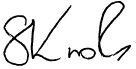 Title: Chief Executive Date: January 2024